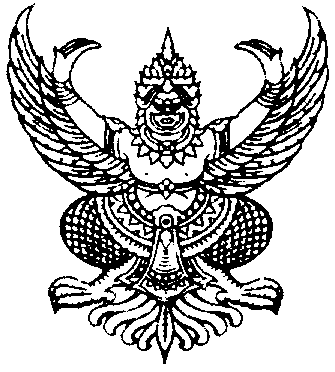 ที่  ศธ  04114/ว ๒๐๔๒                                          สำนักงานเขตพื้นที่การศึกษาประถมศึกษามุกดาหาร                                                                          ตำบลมุกดาหาร อำเภอเมืองมุกดาหาร                                                                          จังหวัดมุกดาหาร  49000                                                            ๑๒  กันยายน  256๒เรื่อง  ขอเชิญประชุมนำเสนอผลการขับเคลื่อนการประกันคุณภาพระดับห้องเรียน ด้วยนวัตกรรม Co ๕STEPs เรียน  ประธานเครือข่ายและผู้บริหารโรงเรียนในเครือข่าย คำอาฮวนดงเย็น, ไตรมิตรนวพัฒน์, เมืองน้ำทิพย์         ภูผาเทิบพัฒนา และเมืองหนองสูง	ตามที่สำนักงานคณะกรรมการการศึกษาขั้นพื้นฐาน ได้กำหนดให้สำนักงานเขตพื้นที่การศึกษาประถมศึกษามุกดาหาร ดำเนินโครงการการอบรมปฏิบัติการเพื่อเพิ่มขีดความสามารถและศักยภาพการบริหารจัดการคุณภาพและมาตรฐานการศึกษา : การใช้เครื่องมือการบริหารจัดการสมัยใหม่เพื่อส่งเสริมการประกันคุณภาพระดับห้องเรียน  โดยการใช้กระบวนการพัฒนาบทเรียนรู้ร่วมกันเพื่อพัฒนาการเรียนรู้เชิงรุกแบบทีมรวมพลังด้วย Co ๕STEPs (PLC Lesson Study) ให้แก่สถานศึกษาในสังกัด (กิจกรรมขับเคลื่อนเครือข่ายบูรณาการความร่วมมือเพื่อลดความเหลื่อมล้ำด้านคุณภาพการศึกษา) รวม 5 เครือข่าย จำนวน 79 โรงเรียน โดยได้จัดสรรงบประมาณมาให้ดำเนินการขับเคลื่อน นั้น	ในการนี้ สำนักงานคณะกรรมการการศึกษาขั้นพื้นฐาน ได้แต่งตั้งคณะกรรมการที่ปรึกษาออกมานิเทศ
ติดตามผลการดำเนินงานระยะที่ ๒ ดังนั้น จึงขอให้ผู้บริหารโรงเรียนทุกโรงของเครือข่ายบูรณาการความร่วมมือ 
ทั้ง ๕ เครือข่าย (คำอาฮวนดงเย็น, ไตรมิตรนวพัฒน์, เมืองน้ำทิพย์, ภูผาเทิบพัฒนา และเมืองหนองสูง) รวมจำนวน ๗๔ โรงเรียน และครูผู้สอน ครูวิชาการที่เป็นคณะกรรมการของเครือข่ายๆละ 3 คน เข้าร่วมประชุมนำเสนอผลงาน
การขับเคลื่อนการประกันคุณภาพระดับเครือข่ายและระดับห้องเรียน ในวันที่ 1๓ กันยายน ๒๕๖๒ เวลา ๐๙.๐๐ น. ณ ห้องประชุมคุรุมุกดาหาร สำนักงานเขตพื้นที่การศึกษาประถมศึกษามุกดาหาร               จึงเรียนมาเพื่อทราบและดำเนินการขอแสดงความนับถือ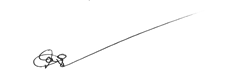 					        (นายณรงค์  โล่ห์คำ)		       	รองผู้อำนวยการสำนักงานเขตพื้นที่การศึกษาประถมศึกษา ปฏิบัติราชการแทน ผู้อำนวยการสำนักงานเขตพื้นที่การศึกษาประถมศึกษามุกดาหารกลุ่มนิเทศ  ติดตาม  และประเมินผลการจัดการศึกษา โทร  0-4261-1532 นายคมกริช ไชยทองศรี โทร 0621034224